MATHS  PLANCOUNTRY: TurkeySCHOOL  : Erzurumlu İbrahim Hakkı OrtaokuluACTIVITY NAME: Teaching aim with to	MATERIALS:  Any kind of cube,small papers 6 pieces  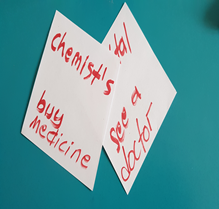 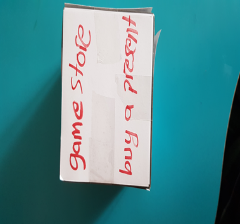 ACTIVITY NUMBER: 2MAKING ACTIVITY:First teacher will explain the topic to;To Express our aims we use “infinitive to” for example;I will go to the chemist’s to buy painkillers.  Here to shows our aim.Now we will play a game.I wrote some sentences on these small papers and sticked on each surface of the cube.You will make sentences to Express your aim ok?Let’s start,say “ Throw the cube ………. times “Pupils: Sir,throw the cube 3 timesTeacher: He throws the cube 3 times and pupils make the sentence with the words  on top of the surface.It writes “ coffee shop – drink coffeeOne of pupil: I will go to the coffee to drink coffee.Another pupil: Let’s go to the coffee shop to drink coffee.Another one: Do you go to the coffee shop to drink coffee?And then teacher quits from the activity.Pupils do this activity with their friends.PHOTOS: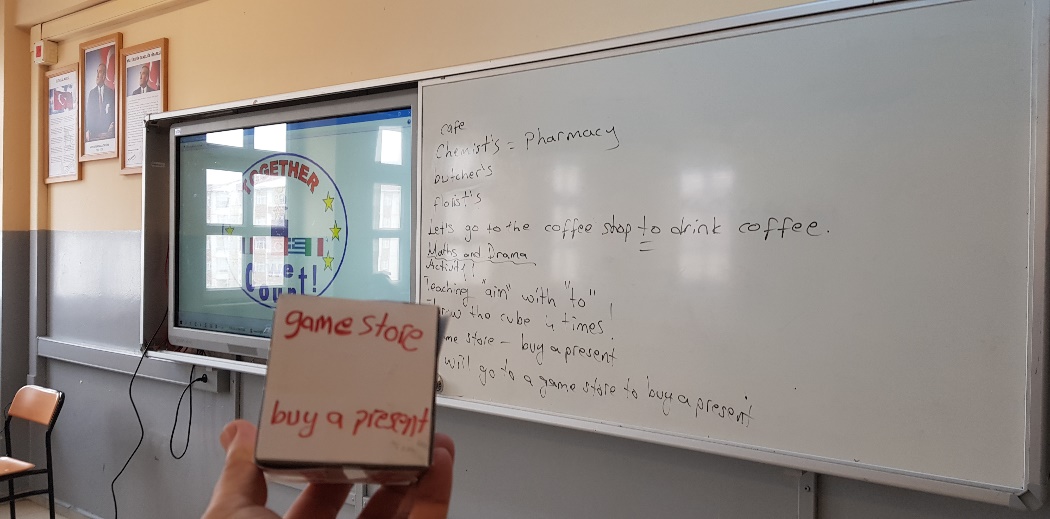 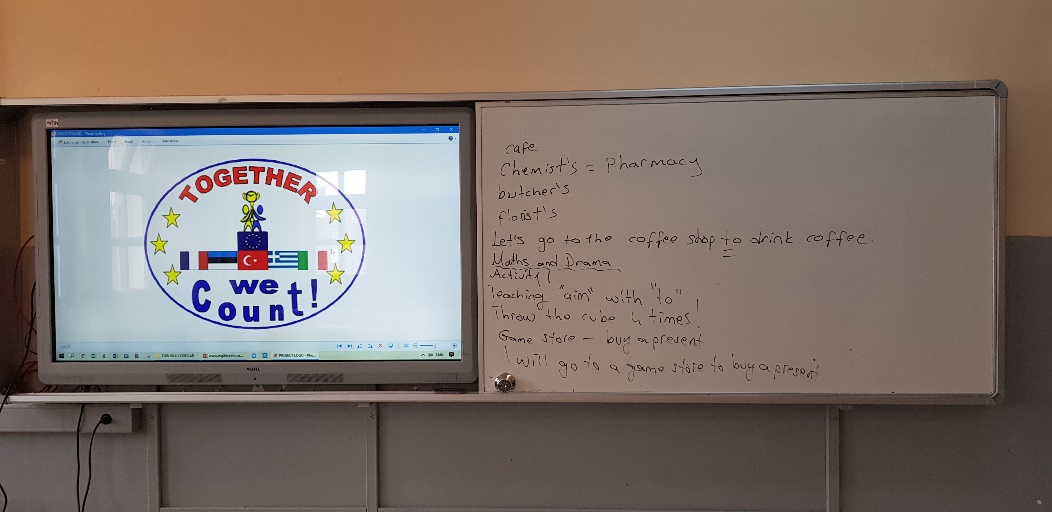 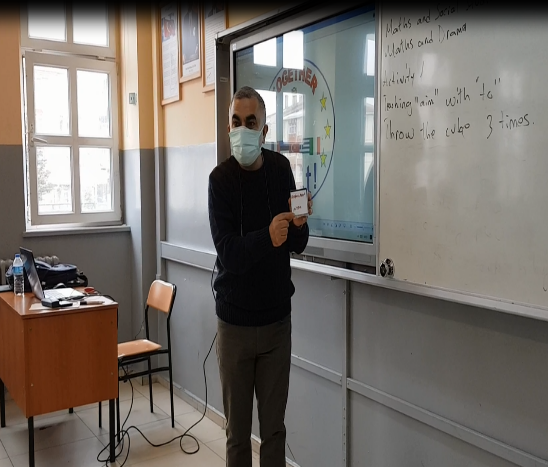 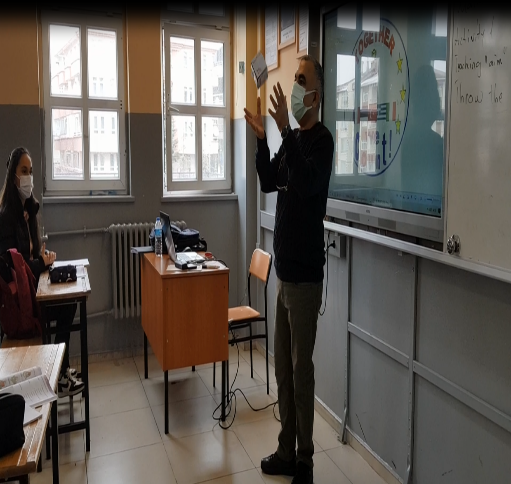 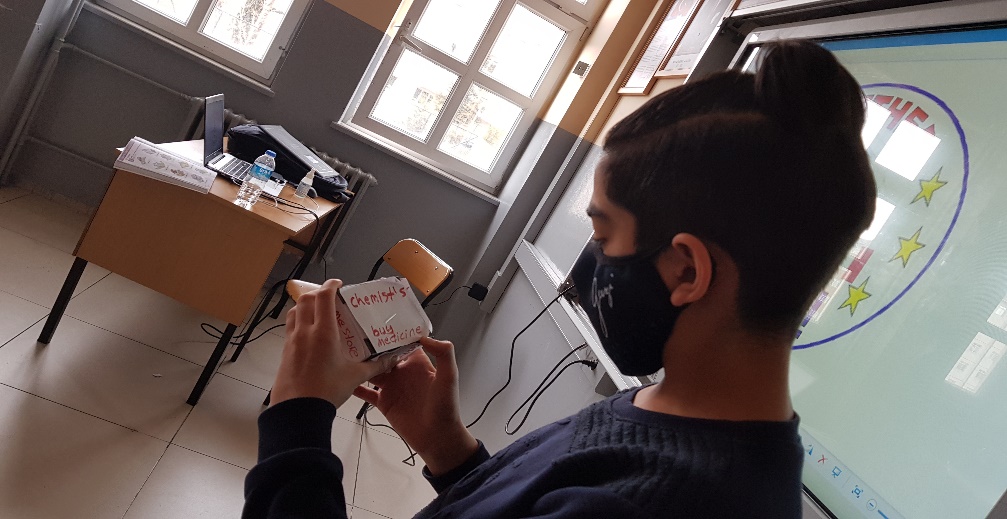 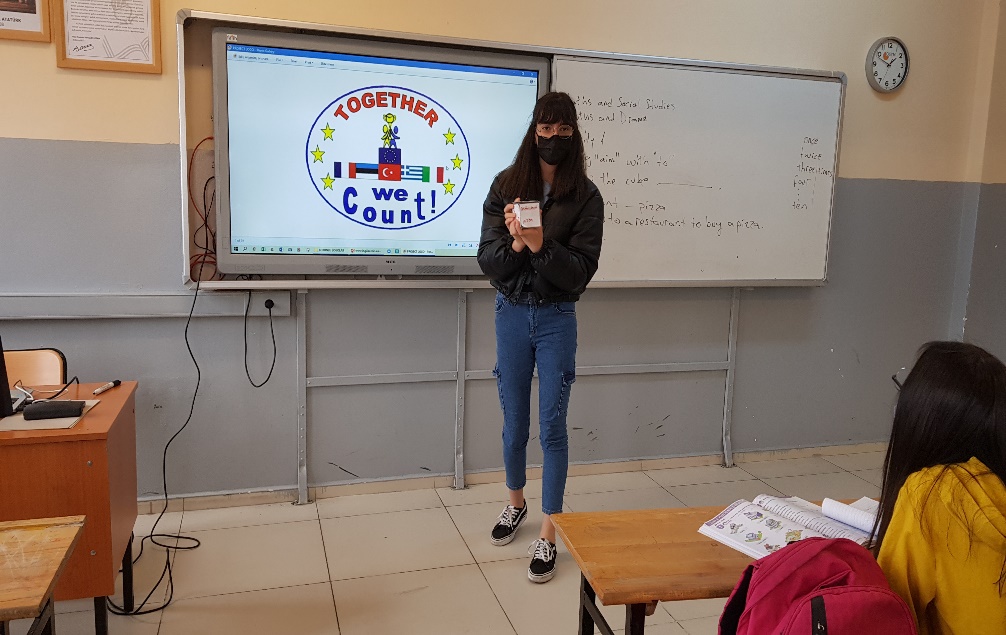 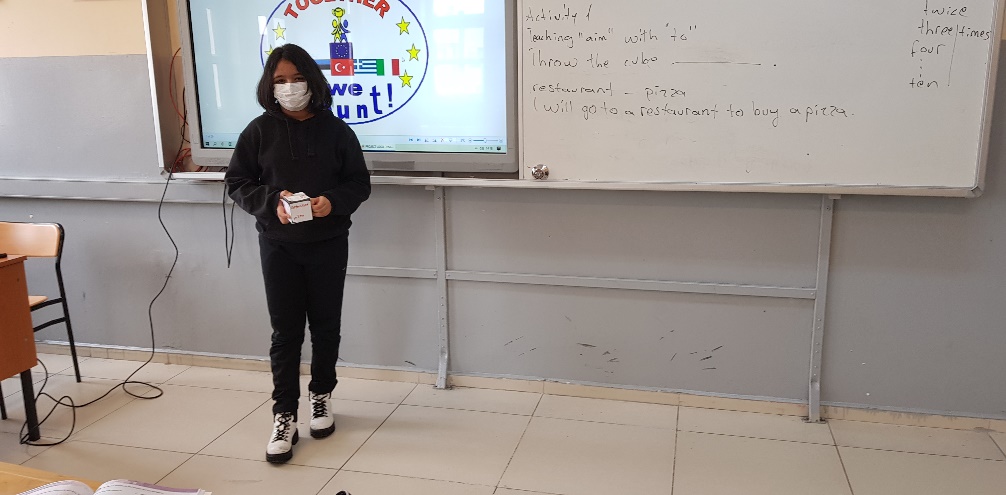 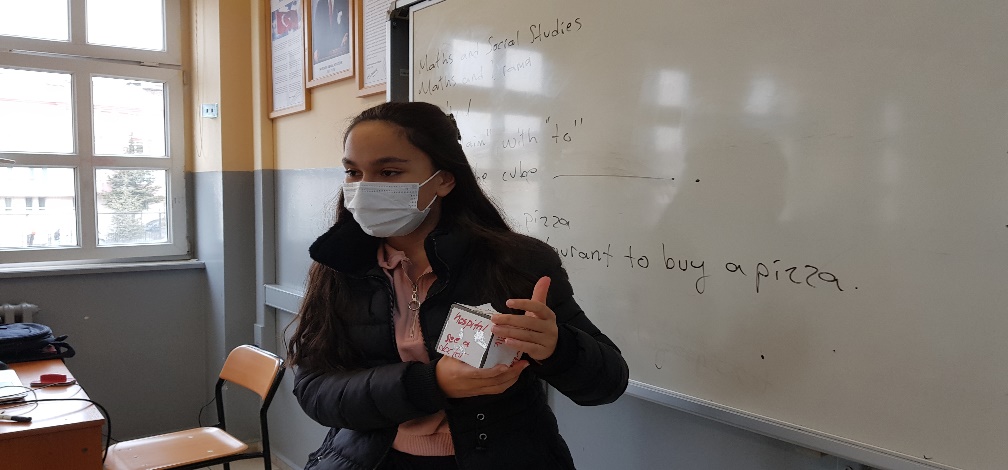 